«Марафон по сказкам»Конкурсное игровое занятие. Цель: Развивать интерес к литературному творчеству.Задачи:               Обобщение знаний о прочитанных сказках;             Воспитание интереса и любви к сказкам            Развитие умения узнавать  сказки и их героев;           Умение выделять главную поучительную мысль;          Обогащать словарный запас;            Активизировать мыслительную деятельность, речьХод мероприятия:Ведущий:Ребята, готовясь к нашему занятию, вы читали сказки, а внимательно ли вы их читали -мы сегодня узнаем…Велик и разнообразен сказочный мир. Его населяют герои-добрые и злые. Попадая в мир сказок мы учимся творить добро, помогать людям быть честными, правдивыми. Сказки осуждают ложь, высмеивают глупость. Сказка злого человека делает добрым, скупого- щедрым, глупого-умным, а скучного-веселым.Сегодня мы с вами вспомним все наши любимые сказки, поучаствуем в конкурсах, поиграем и выявим лучшего «знатока сказок».Итак, делимся на 2 команды- Разминка : (на вопрос отвечает команда, которая первой поднимет руку, оценка-1 балл)Разбойника, убивавшего людей звуком своего голоса, победил человек, едва научившийся ходить. Назовите их имена? (Соловей – Разбойник и Илья Муромец)Фермер вырастил на участке рекордный урожай, но не справился с уборкой и пригласил на помощь 5 работников. Это помогло. Кто были эти работники? (Бабка, внучка, Жучка, кошка и мышка)Героиня какой повести жила в 9 лет на вилле «Курица» вдвоем с маленькой обезьянкой? (Пеппи Длинный чулок)Назовите произведения,  героинь которых звали Алиса? («Алиса в стране чудес», «Сто лет тому вперед», «Золотой ключик»)Какой  литературный герой больше всего на свете любил мед? (Винни-Пух)Из какого графства родом был кот , оставлявший после своего исчезновения улыбку? (Чешир)А сейчас, каждая команда получит конверт с заданиями конкурса «Сказки просят, чтобы вы их узнали»Задание для команды №1:1 «Тут в избушке углы затрещали, крыша зашаталась, стена вылетела, и печь сама пошла по улице, прямо к царю…»  (По щучьему велению)Ведущий:   вспомните слова Емели  (По щучьему велению,  по моему хотению…»2 « в самую полночь прискакал на пшеницу конь -одна шерстинка серебряная, другая золотая; бежит-земля дрожит, из ноздрей пламя пышет, из ушей дым валит…» (Сивка-Бурка)Ведущий: А как позвать Сивку-Бурку? (Сивка-Бурка, вещий Каурка, стань передо мной, как лист перед травой…»Задание для команды №2:1 « А ты, красна девица, моего мяса не ешь, а косточки мои собери, в платочек завяжи, в саду их схорони, и никогда не забывай! Каждое утро косточки водой поливай!»(Крошечка- Хаврошечка)Ведущий: А  как звали сестер Крошечки Хаврошечки?  (Одноглазка, Двуглазка и Трехглазка)2 « в самой чашечке цветка сидел маленький человечек, беленький и прозрачный, точно хрустальный. На голове у него сияла корона, за плечами развивались блестящие крылышки,..» (Эльф Дюймовочка)Ведущий: Назовите рост девочки,  спящей в ореховой скорлупке? (2,5см-дюйм)Конкурс «Загадочный»Ведущий:  Угадай-ка, угадай-ка,Что хранится под замком?Что закрыла там хозяйкаУдивительным ключом?Это небольшое произведение, в котором признаки отгадываемого предмета даны в зашифрованном виде. Это излюбленный жанр устного народного творчества. Что это за жанр? (Загадки)Скажите мне, о каких героях эти загадки и из каких сказок?Парень слез с любимой печки,За водой поплелся к речке.Щуку в проруби поймалИ с тех пор забот не знал   (Емеля из сказки «По щучьему велению»       2.То не золото сверкает,           То не солнышко сияет,            Это сказочная птица     в сад на яблоню садится?  (Жар-птица из сказки «Иван-царевич и серый волк»3.На кочке болотной невестушка ждет,Когда же за нею царевич придет?  (Лягушка из сказки «Царевна-лягушка»4. много серебра и златаВ сундуках своих он спрятал,В мрачном дворце он живетИ чужих невест крадет?  (Кощей Бессмертный)5.Любит мед, друзей встречаетИ ворчалки сочиняет, А еще- пыхтелки,Кричалки и сопелки? Ух!Забавный медвежонок…(Пух)6.Не остался без хвостаДобрый ослик наш…( Иа)Испекла бабуля деду-Дед остался без обеда:В лес мальчишка убежал,На носок лисе попал?  (Колобок)В Простоквашино живетВсе хозяйство там ведетАдрес точный я не знаюНо фамилия –морская? (Кот Матроскин)Той девчонки нет прекрасней ,Той девчонки нет умней.И Пьеро , ее вздыхательЦелый день поет о ней?  (Мальвина)Да, ребята, в этой книжкеМалыши живут, малышки,И живет один чудак-Все он делает не так.Неумейкой он слыветКто его нам назовет?  (Незнайка)Ведущий: А сейчас давайте попробуем расшифровать название сказок  за 1 минуту (дети получают карточки с названием сказок, например, ЛОБОКОК -(колобок), МОРЕКЕТ (теремок)Скажите,  от кого удалось уйти Колобку?(от дедушки, от бабушки, зайца, волка, медведя)Назовите полные имена героев сказки Теремок ?Мышка-…норушкаМуха…-горюхаЗайчик-…побегайчикПетушок-…золотой гребешокЛягушка-…квакушкаСерый ежик-…ни головы, не ножек.Волк-…зубами щелкЛисичка-…сестричкаБлоха-…попрыгухаКомар-…пискунМедведь-…косолапыйВедущий: Следующий конкурс называется «Сказочные герои»-Каждой команде выдается табличка «Сказочные герои». В клетках таблички записаны имена хорошо знакомых ребятам героев детских книг и сказок. Но буквы имен записаны не всегда в одной строчке. Участники должны отыскать эти имена. Их восемь. (Время выполнения задания 3 минуты). Данное задание оценивается в 5 баллов.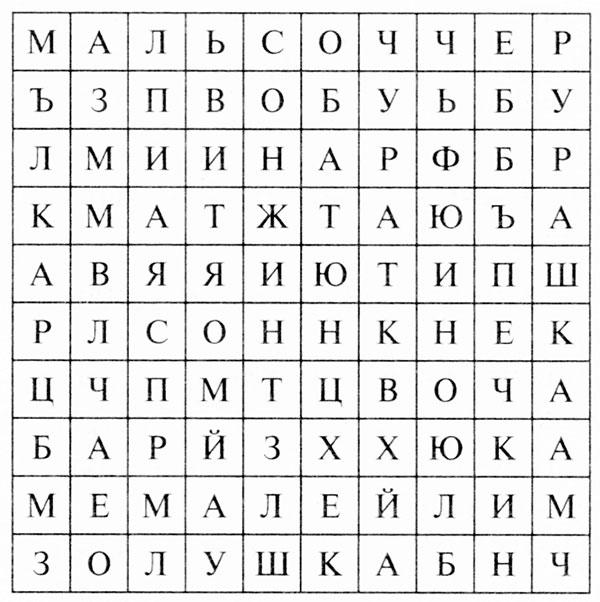 Ведущий: конкурс « Волшебный предмет»:в круг встают по 3 участника из команд, чередуясь с игроками других команд. Далее звучит стихотворение-вступление к конкурсу:Предметы волшебные в сказках бывают,Героев желанья они исполняют:Ковер-самолет-над миром подняться,Чудесный горшок- сладкой кашей питаться.А ну-ка попробуй и ты ,мой дружок,Волшебных предметов набрать кузовок.Вспоминай, не зевай, те предметы называй!Участники конкурса по очереди (по кругу) называют известные им волшебные предметы из сказок.  Если игрок не может назвать волшебный предмет или повторяется, то он выходит из игры.  Побеждает команда, чей игрок остался последним.Ведущий: а сейчас-блиц-турнир:Я задаю вопрос и кидаю мячик отвечающему участнику команды, который должен очень быстро на него ответить. Побеждает  команда, ответившая на большее количество вопросов.Из чего была карета у Золушки? (из тыквы)Сколько стоит билет в театр Карабаса Барабаса? (4сольдо)Кто такая Фрекен Бокк? (домоправительница)Кто смог победить тараканище? (воробей)Что нужно было получить Страшиле у Великого и Ужасного?  (мозги)Что нужно было выложить Каю из льдинок? (слово вечность)Как попала Дюймовочка в страну эльфов? (на ласточке)В какого животного превратился  братец Иванушка? (в козленочка)На чем ездил Емеля? ( на печи)Где спрятался седьмой козленок? (в печке)Мальвина –это девочка с какими волосами? (с голубыми)Кто перенес Айболита в Африку? (орел)В какой сказке море горело?  («Путаница»)Как звали пуделя Мальвины? (Артемон)Ведущий: А сейчас очень трудный и ответственный конкурс- «Знатоки сказок»- победитель награждается титулом «Знаток сказок» и специальным призом.Конкурсные задания для участников:Участник №1:Кто автор слов- «Дела давно минувших днейПреданья старины глубокой? (А.Пушкин)Что было нарисовано в каморке папы Карло? (очаг)Лакомство, полюбившееся старику Хоттабычу? (мороженное)Назовите место жительства Малыша из сказки «Малыш и Карлсон» (Стокгольм Швеция)В какой сказке есть улица Колокольчиков, аллея Ромашек, бульвар Васильков? (Носов приключения Незнайки и его друзей)Участник №2:Назовите место жительства старика и старухи в сказке «О рыбаке и рыбке»? (землянка)Какой камень воспевал Павел Бажов в своих сказах?  (Малахит)Как звали самого знаменитого жителя Цветочного города?  (Незнайка)При каком условии борода старика Хоттабыча теряла свою волшебную силу? (если намокала)Кто из литературных героев провел на необитаемом острове 28 лет? (Робинзон Крузо)Участник № 3Кто из литературных героев мчался вдогонку за белым кроликом, провалился в глубокий колодец и оказался в удивительной стране? (Алиса из сказки л.Кэролла «Алиса в стране чудес»)С какими перелетными птицами и в какой сказке путешествовал мальчик Нильс ( с дикими гусями « Чудесное путешествие Нильса с дикими гусями», Лагерлеф)В какой книге есть дерево, на котором росли сапоги, босоножки, ботиночки? («чудо-дерево « К.Чуковский )В какой город барон Мюнхаузен приехал верхом на волке? ( Санкт-Петербург)Личный охранник Мальвины ? (пес Артемон)Участник №4Бессердечный друг Элли и Тотошки?(Железный Дровосек) В каких сказках живет Баба-Яга Гуси-Лебеди, царевна-Лягушка, Морозко, про Бабу-Ягу и т.д)Кто из литературных героев потерпел крушение и был взят в плен лилипутами? (Гулливер, Д.Свифт «Приключения Гулливера»)В какой сказке зацветают подснежники в январе? («12 месяцев» С.Маршак)Какие монеты были в ходу в книге А.Толстого «Золотой ключик или приключения Буратино»?(сольдо)Участник №51.в каком произведении можно узнать рецепт сведения бородавок с помощью дохлой кошки?  2. в какой сказке доктор лечил сех пациентов медом? (доктор Пилюлькин «Приключения Незнайки и его друзей»3. Какая рыба кроме золотой в сказке способна выполнить желание? (щука «По щучьему велению»)4.кто жил на улице Бассейной? ( человек рассеяный С.Маршак)5.какие цветы выращивали Кай и Герда? (розы-белую и красную  «Снежная королева»  Х Андерсен)Участник №6Какие слова надо произносить , чтобы избушка на курьих ножках повернулась? (избушка, избушка, стань к лесу задом-ко мне передом)В какой сказке королевич нашел свою невесту в хрустальном гробу? (А. Пушкин « Сказка о мертвой царевне и 7 богатырях»В какой книге невесомостьпоявилась на земле и каша плавала в воздухе?(Н.Носов «Незнайка на Луне»)Какие 2 героя встречаются в сказах П.Бажова чаще всего? (Данило-Мастер и Хозяйка Медной Горы)Какого цвета был шарик , который Пятачок собирался подарить ослику Иа? (зеленого)   Молодцы, ребята!   Ребята, вам понравилось путешествовать по сказкам? Читайте сказки, любите сказки и помните, что  они учат нас дружить, быть верным и жить честно. Спасибо, вам за игру. Вы достойно справились с конкурсными заданиями, показали что вы сказки любите  читать,  знаете сказочных героев и их сказочные приключения. Но  кто-то  …     оказался  чуточку внимательнее и быстрее, ответил на все сказочные вопросы.Итак: победителем конкурса и «Знатоком сказок» становится….А победителем в командных заданиях становится команда…., набравшая большее количество баллов.Награждение победителей.Используемые источники:  infourok.ru›, nsportal.ru, педталант.рф